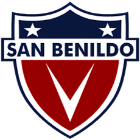 RUBRICA EVALUACIÓN DE PORTAFOLIONOMBRE: CURSO: ASIGNATURA: CRITERIOLOGRADOMEDIANAMENTE LOGRADONO LOGRADOPUNTAJEEnvía todas las guías indicadas por la profesora.10 PTS.Envía las guías durante el semestre aplicando las indicaciones dadas por la profesora, reflejándose un progreso en las entregas.10 PTSEl desarrollo de las guías corresponde a la elaboración personal (no copia y pega de internet, guías, de sus compañeros o de los solucionarios publicados en la página del colegio)10 PTSEl estudiante desarrolla las guías explicando y en el caso que se lo solicite ejemplifica y no solo indica.TOTAL 